EMEI OLINDA MARIA DE JESUS SOUZATURMA: MATERNAL     PROFESSORA: MARTA   EDUCADORES: ALESSANDRA-MARCELO-MÁRCIA-SILVIAPERÍODO:  21/06 A 02/07/2021TEMA: FESTA JUNINA E INVERNO            . TAMBÉM É A ÉPOCA DAS FESTAS JUNINAS, QUE SÃO MUITO ANIMADAS. ELAS TEM MÚSICA, DANÇA DA QUADRILHA, JOGOS COMO: PESCARIA E BOCA DO PALHAÇO. ALÉM DAS COMÍDAS TÍPICAS  COMO BOLO DE  MILHO, CANJICA, PAÇOCA, PIPOCA ETC . PRA RELEMBRAR A FESTA JUNINA VOU CONTAR PARA VOCÊS A HISTÓRIA DE UMA SAPINHA QUE MUDOU DEPOIS DE PARTICIPAR DE UMA FESTA GOSTOSA ASSIM:https://www.youtube.com/watch?v=wWUkJgmo3gE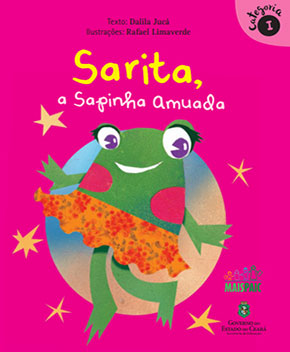 ATIVIDADE 1- A HISTÓRIA DA SAPINHA SARITA NOS MOSTRA QUE ÀS VEZES  SENTIMOS COISAS QUE PODEM NOS DEIXAR AMUADOS, ISTO É, TRISTES OU CHATEADOS. POR EXEMPLO: NÃO PODER BRINCAR COM NOSSOS AMIGOS DA ESCOLA PODE NOS DEIXAR AMUADOS.  VAMOS FAZER UM VÍDEO FALANDO:-VOCÊ SENTE SAUDADES DOS AMIGOS DA ESCOLA?-LEMBRA OS NOMES DELES? -DO QUE MAIS GOSTAVAM DE BRINCAR JUNTOS? -QUE TAL MANDAR UM ABRAÇO PRA MATAR UM POUCO DA SAUDADE?VAMOS PULAR, PIPOQUINHAS?https://www.youtube.com/watch?v=ancziOQib0g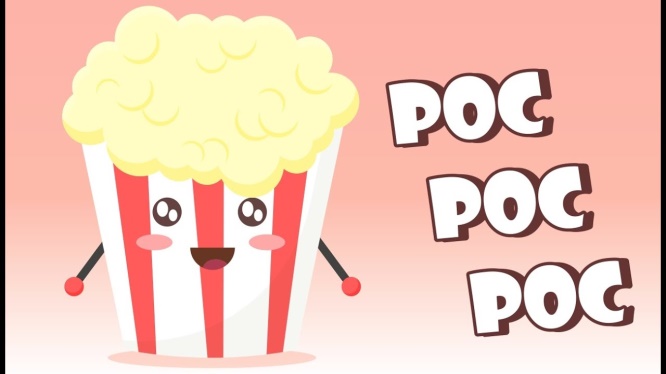 ATIVIDADE 2- PESQUISE E RESPONDA ATRAVÉS DE VÍDEO OU COM DESENHOS. DE ONDE VEM ESSES ALIMENTOS DA FESTA JUNINA?- LEITE VEM DA...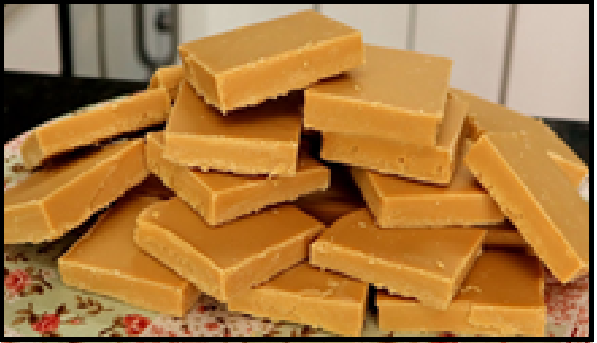  - PIPOCA VEM DO ...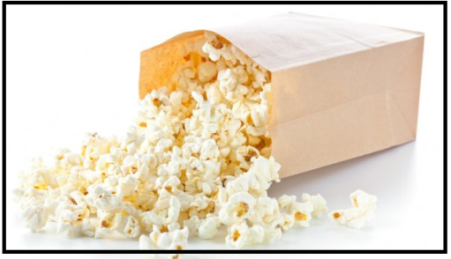  - PAÇOCA VEM DO...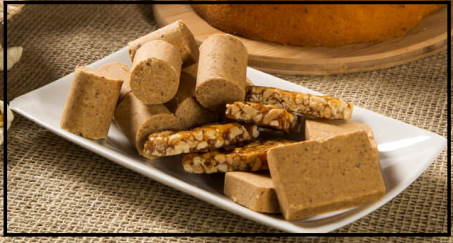          A TIA CRISTIANE DO MINIGRUPO VAI NOS CONTAR UMA HISTÓRIA BEM DIVERTIDA: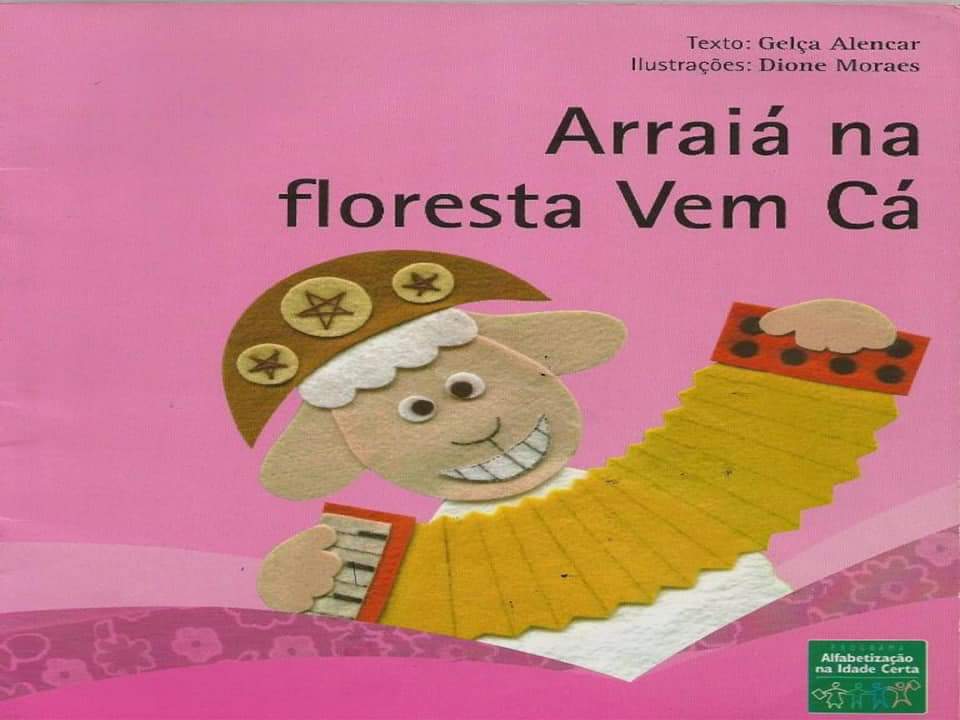 ATIVIDADE 3- QUE TAL UMA BRINCADEIRA DA ESTA JUNINA PARA TREINARMOS A CONCENTRAÇÃO, A FORÇA E A COORDENAÇÃO?JOGO DAS LATAS - 5 LATAS VAZIAS ( PODE USAR COPOS DESCARTÁVEIS OU ROLINHOS)- BOLA DE MEIA (FEITA COM MEIA VELHA E ENCHIMENTOS)EMPILHE AS LATAS, SE AFASTE UM POUCO E JOGUE A BOLA PARA DERRUBÁ-LAS. -CONTE QUANTAS VOCÊ CONSEGUIU DERRUBAR.-GANHA QUEM DERRUBAR MAIS LATAS.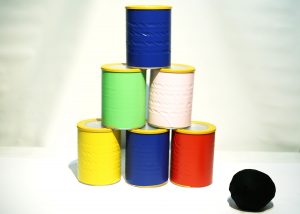 CRÉDITO:EDUCAREPRECISOATIVIDADE 4- PEÇA PRA UM ADULTO COLOCAR NA FOLHA OS NÚMEROS DE 1 A 5  E TENTE COPIÁ-LOS NA AREIA(PODE SER FARINHA OU FUBÁ) 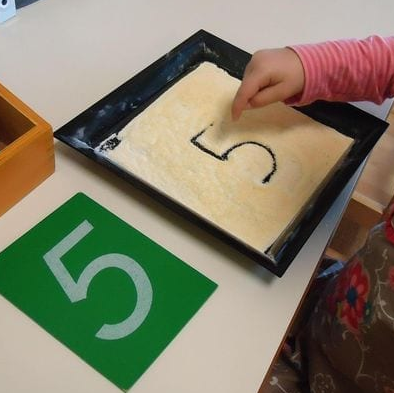 CRÉDITO:CRIANDOCOMAPEGOATIVIDADE 6:  O ADULTO ESCREVE  O NOME DA CRIANÇA NUM CARTÃO.- A CRIANÇA FAZ COBRINHAS COM MASSINHA E COLOCA SOBRE AS LETRAS MONTANDO O NOME.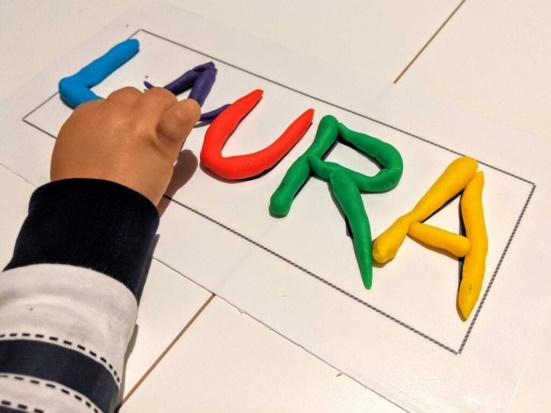 VOCÊS JÁ VIRAM MILHO DANÇAR?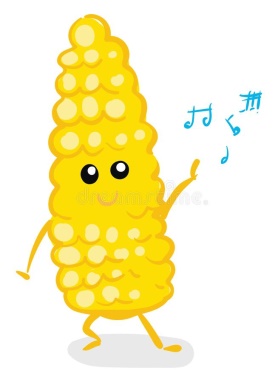 CRÉDITO IMAGEM: dreamstimeEXPERIÊNCIA DO MILHO DANÇANTEATIVIDADE 5- PRA ESSA EXPERIÊNCIA VAMOS PRECISAR DE:● 1/2 XÍCARA DE VINAGRE● 1/2 COPO DE ÁGUA● 1 COLHER DE SOPA DE BICARBONATO● 2 COLHER DE MILHO PARA PIPOCA● 1 COPO GRANDE TRANSPARENTE● 1 BACIA ONDE IREMOS COLOCAR O COPO PARA FAZER NOSSA EXPERIÊNCIA- NUM COPO GRANDE COLOQUE A ÁGUA, O VINAGRE  E A PIPOCA. POR ÚLTIMO COLOQUE O BICARBONATO.        ...E A REAÇÃO COMEÇA! O QUE ACONTECE? O BICARBONATO REAGE COM O VINAGRE E FORMA BOLHAS BEM PEQUENAS.       EM ALGUNS SEGUNDOS AS BOLHAS ENVOLVEM O MILHO E JUNTOSCOMEÇAM A SUBIR. QUANDO AS BOLHAS CHEGAM NA SUPERFÍCIE ELAS ESTOURAM E O MILHO CAI E UM NOVO GRUPO DE BOLHAS ENVOLVE O MILHO E ASSIM SUCESSIVAMENTE, NUMA DANÇA ENCANTADORA.       CONFIRA A EXPERIÊNCIA NO VÍDEO:https://www.youtube.com/watch?v=dwQjHslljfk          NO DIA 21 DE JUNHO INICIA-SE A ESTAÇÃO MAIS FRIA DO ANO: O INVERNO. NESSA ÉPOCA USAMOS MAIS ROUPAS QUE NOS DEIXAM MAIS QUENTES COMO: CASACOS DE LÃ, CALÇAS DE MOLETON, LUVAS E TOUCAS. TAMBÉM É UMA ÉPOCA DE POUCA CHUVA E ALGUMAS PLANTAS PODEM SECAR, DEIXANDO ALGUNS BICHINHOS COM POUCA COMIDA. VAMOS CONHECER A HISTÓRIA DA CIGARRA E DA FORMIGA QUE NOS ENSINA NUNCA FALTA QUANDO SE COMPARTILHA:https://www.youtube.com/watch?v=weN2CNidW74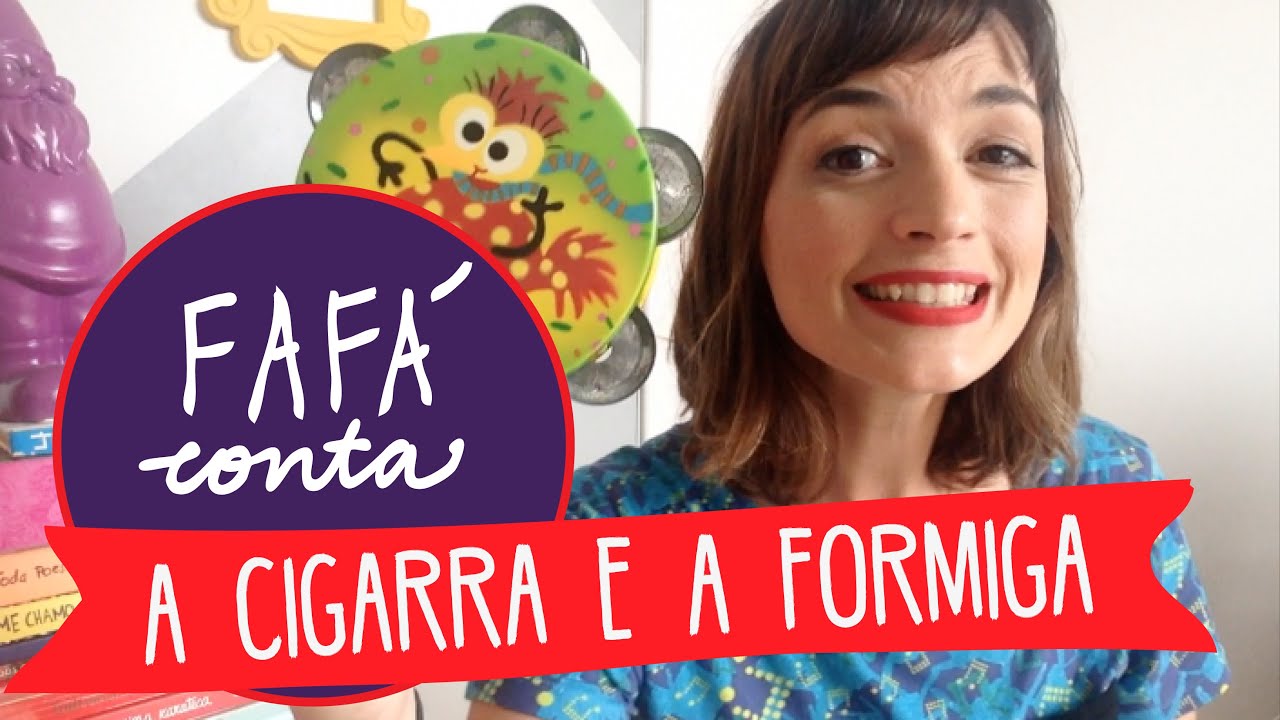       ATIVIDADE 7- VISTA SUA ROUPA DE INVERNO, TIRE UMA LINDA FOTO E MANDE PRA PROFESSORA MONTAR O PAINEL DO INVERNO. -QUE TAL SEPARAR OS AGASALHOS QUE NÃO NOS SERVEM MAIS E DOAR PARA AQUELES QUE PRECISAM? EXISTEM CAMPANHAS NAS IGREJAS, NOS SUPERMERCADOS, SHOPPINGS. PROCURE UM LOCAL E FAÇA O INVERNO DE ALGUÉM MAIS QUENTINHO.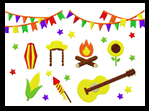 BOAS FESTAS JUNINAS, CRIANÇADA! SE CUIDEM , USEM MÁSCARA E ÁLCOOL EM GEL.NÃO ESQUEÇAM DE MANDAR SUAS FOTOS E VÍDEOS. UM BEIJO DA EQUIPE DO MATERNALREFERÊNCIAS:-AMUADA,Sarita a sapinha. In EMEI Olinda Maria de Jesus Souza (3m14s) 09 Jun.2021. Disponivel em https://www.youtube.com/watch?v=wWUkJgmo3gE  Acesso em 09 Jun.2021 às 16h49m.POC, É um tal de poc,poc. In Studio kids (2m51s) 04 Jun. 2019. Disponivel em https://www.youtube.com/watch?v=ancziOQib0g . Acesso em 16 Jun. 2021 às 18h12m.CÁ, arraiá na floresta vem. In EMEI Olinda Maria de Jesus Souza (2m34s) 15 Jun. 2021 . Disponivel em (66) Professora Cristiane - História: Arraiá na floresta vem cá - YouTube . Acesso em 16 Jun. 2021 às 18h22m.DANÇANTES, milhos. In Escola Mater Dei Brasilia DF (2m43s) 29 Mai.2020. Disponivel em https://www.youtube.com/watch?v=dwQjHslljfk . Acesso em 17 Jun. 2021 às 13h45m.FORMIGA, cigarra e a, A. In Fafá Conta (3m39s) 27 Jan. 2016. Disponivel em https://www.youtube.com/watch?v=weN2CNidW74 . Acesso em 16 Jun. 2021 ás 20h16m.    